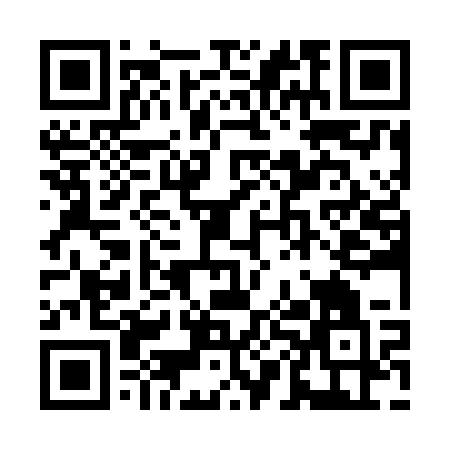 Ramadan times for Acıpayam, TurkeyMon 11 Mar 2024 - Wed 10 Apr 2024High Latitude Method: Angle Based RulePrayer Calculation Method: Diyanet Isleri Baskanligi TurkeyAsar Calculation Method: ShafiPrayer times provided by https://www.salahtimes.comDateDayFajrSuhurSunriseDhuhrAsrIftarMaghribIsha11Mon6:036:037:191:124:337:067:068:1812Tue6:016:017:181:124:337:077:078:1913Wed6:006:007:161:124:347:087:088:2014Thu5:585:587:151:124:347:097:098:2115Fri5:575:577:131:114:357:107:108:2216Sat5:555:557:121:114:357:117:118:2317Sun5:545:547:101:114:357:127:128:2418Mon5:525:527:091:114:367:137:138:2519Tue5:505:507:071:104:367:147:148:2620Wed5:495:497:061:104:377:157:158:2721Thu5:475:477:041:104:377:167:168:2822Fri5:465:467:031:094:377:177:178:2923Sat5:445:447:011:094:387:177:178:3024Sun5:425:427:001:094:387:187:188:3125Mon5:415:416:581:084:397:197:198:3226Tue5:395:396:571:084:397:207:208:3327Wed5:385:386:551:084:397:217:218:3428Thu5:365:366:541:084:407:227:228:3529Fri5:345:346:521:074:407:237:238:3630Sat5:335:336:511:074:407:247:248:3731Sun5:315:316:491:074:407:257:258:381Mon5:295:296:481:064:417:267:268:392Tue5:285:286:461:064:417:267:268:403Wed5:265:266:451:064:417:277:278:414Thu5:245:246:431:054:427:287:288:425Fri5:235:236:421:054:427:297:298:436Sat5:215:216:401:054:427:307:308:447Sun5:195:196:391:054:427:317:318:458Mon5:185:186:371:044:437:327:328:469Tue5:165:166:361:044:437:337:338:4710Wed5:145:146:351:044:437:347:348:48